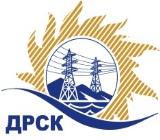 Акционерное Общество«Дальневосточная распределительная сетевая  компания»Уведомление № 1 о внесение изменений в Извещение и Документацию о закупке г. Благовещенск                                                                               17 сентября 2018Организатор: АО «Дальневосточная распределительная сетевая компания» (далее АО «ДРСК») (почтовый адрес: 675000, г. Благовещенск, ул. Шевченко 28, тел./факс: 8 (4162) 397-208, e-mail: okzt5@drsk.ruЗаказчик: АО «Дальневосточная распределительная сетевая компания» (далее АО «ДРСК») (почтовый адрес: 675000, г. Благовещенск, ул. Шевченко 28, тел./факс: 8 (4162) 397-208, e-mail: okzt5@drsk.ruСпособ и предмет закупки: открытый запрос цен на право  заключения договора на выполнение работ: «Мероприятия по строительству и реконструкции электрических сетей для технологического присоединения потребителей (в том числе ПИР) для нужд филиала ХЭС.	Извещение опубликованного на сайте в информационно-телекоммуникационной сети «Интернет» www.zakupki.gov.ru (далее - «официальный сайт») от 05.09.18  № 31806890429.Изменения внесены:	п.  10 Извещения читать в следующей редакции: с 05.09.2018 года по  18.09.2018 года.	п.  16 Извещения читать в следующей редакции: Срок начала приема заявок: «05» сентября 2018 года.   Срок окончания приема заявок: 15:00 часов местного (Амурского) времени (09:00 часов Московского времени) «18» сентября 2018 года.	п.  16 Извещения читать в следующей редакции: Дата, время и место рассмотрения заявок и подведения итогов закупки: 17:00 часов местного (Амурского) времени «05» октября 2018 года по адресу Организатора. Организатор вправе, при необходимости, изменить данный срокп.  3.2.15 Документации о закупке  читать в следующей редакции: 15:00 часов местного (Амурского) времени (09:00 часов Московского времени) «18» сентября 2018 года.п.  3.2.16 Документации о закупке  читать в следующей редакции: Дата начала предоставления разъяснений: «05» сентября 2018 года  Дата окончания предоставления разъяснений: «18» сентября 2018 годап.  3.2.17 Документации о закупке  читать в следующей редакции: 17:00 часов местного (Амурского) времени «05» октября 2018 года по адресу Организатора. Организатор вправе, при необходимости, изменить данный срок	Все остальные условия Извещения и Документации о закупке остаются без изменения.Ответственный секретарь  Закупочнойкомиссии АО «ДРСК» 2 уровня                                          		    М.Г. ЕлисееваКоврижкина Е.Ю. тел.(416-2) 397-208